Администрация сельского поселения Сергиевск муниципального района Сергиевский Самарской области ПОСТАНОВЛЕНИЕ«30» декабря 2016г.№ 75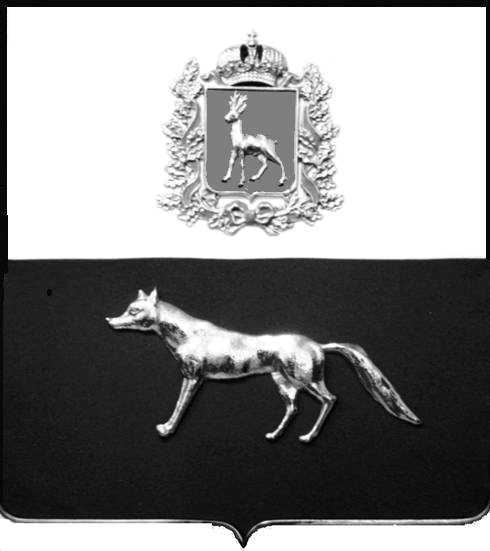 О внесении изменений в Приложение № 1 к  Постановлению администрации сельского поселения Сергиевск муниципального района Сергиевский № 68 от 30.12.2015г. «Об утверждении муниципальной Программы «Устойчивое развитие сельского поселения Сергиевск муниципального района Сергиевский» на 2016-2018 гг.В соответствии с Бюджетным кодексом Российской, Федеральным законом Российской Федерации от 6 октября 2003 года №131-ФЗ «Об общих принципах организации местного самоуправления в Российской Федерации», в целях решения задачи по повышению уровня и качества жизни населения, устойчивому развитию сельских территорий, в целях уточнения объемов финансирования муниципальной Программы «Устойчивое развитие сельского поселения Сергиевск муниципального района Сергиевский» на 2016-2018 годы, администрация сельского поселения Сергиевск муниципального района Сергиевский,ПОСТАНОВЛЯЕТ:Изложить муниципальную Программу «Устойчивое развитие сельского поселения Сергиевск муниципального района Сергиевский» на 2016-2018 годы в редакции согласно Приложению №1 к настоящему постановлению	2. Опубликовать настоящее Постановление в газете «Сергиевский вестник».	3. Настоящее постановление вступает в силу со дня его официального опубликования.	4. Контроль за выполнением настоящего Постановления оставляю за собой.Глава сельского поселения Сергиевск муниципального района Сергиевский            		       	    М.М.Арчибасов Пудовкина Е.В.8(84655) 22768Приложение № 1к Постановлению администрациисельского поселения Сергиевск муниципального  района Сергиевский№75 от 30.12.2016г.     МУНИЦИПАЛЬНАЯ ПРОГРАММА 
     «УСТОЙЧИВОЕ РАЗВИТИЕ СЕЛЬСКОГО ПОСЕЛЕНИЯ СЕРГИЕВСК МУНИЦИПАЛЬНОГО РАЙОНА СЕРГИЕВСКИЙ САМАРСКОЙ ОБЛАСТИ НА 2016-2018 ГОДЫ»ПАСПОРТ ПРОГРАММЫХарактеристика проблемы Общие сведения о социально-экономическом развитии сельского поселения Сергиевск муниципального района Сергиевский.Сельское поселение Сергиевск образовано 01.01.2006 года. Центр поселения - село Сергиевск, являющийся районным центром. Основано с. Сергиевск в 1703г. по указу Петра I одновременно  г.Санкт-Петербург.Село Сергиевск расположен в . от областного центра г.Самара.Село связано  с другими селами посредством местных автодорог с твердым покрытием. Связи с населенными пунктами соседних примыкающих районов осуществляется благодаря  автодорогам федерального уровня. В недрах сельского поселения Сергиевск имеется нефть, что является важнейшим фактором развития экономики м. р. Сергиевский.Разведаны крупные нефтяные месторождения: Боровское, Радаевское. Село Сергиевск богато строительным материалом: песок, известняк, глина.По всей территории поселения протекает р.Сок, возле с.Сергиевск находится оз.Банное, оз.Тепловка. Вода в озере Тепловка отличается значительным содержанием сероводорода и является памятником природы. В окрестностях с.Успенка находятся 5 озер, в п.Рыбопитомник -искусственные пруды, для выращивания рыбы.Территория с. п. Сергиевск находится в пределах умеренного климатического пояса. Тип климата – умеренно-континентальный. Характерны холодная малоснежная зима, короткие весна и осень, жаркое сухое лето. Среднегодовая температура воздуха составляет +3,5С. Наиболее холодный месяц январь, наиболее теплый июль. По количеству выпадающих осадков с.Сергиевск относится к зоне умеренного увлажнения.Микрорельеф с.п. Сергиевск выражен очень разнообразными элементами.  Вокруг населенных пунктов располагаются леса и зеленые насаждения. Территория поселения представляет собой холмистую равнину. Все населенные пункты расположены в низинах. Село Сергиевск стоит на холме.Имеется пещера, возникшая в результате карстовых процессов при выщелачивании растворимых горных пород известняков, гипсов. Также имеются возвышенности. Картину изрезанности дополняют овраги, балки, имеющие значительные глубины с обрывающимися склонами. На территории  села Сергиевск  преобладают лесные почвы, черноземы типичные. Почвы богаты калием, бедны фосфором.Наибольшее распространение имеют участки луговых и каменистых степей. Луговые степи сопровождают леса, образуя поляны и опушки, а каменистые степи чаще встречаются по склонам холмов.В состав поселения входят: село Боровка, поселок Глубокий, поселок Михайловка, поселок Рогатка, поселок Рыбопитомник, село Сергиевск, деревня Студеный Ключ, село Успенка.Административный центр- с.Сергиевск.Общая площадь сельского поселения Сергиевск муниципального района Сергиевский составляет 35,201 тыс.га, в том числе земель сельскохозяйственного назначения 22,878 тыс.га.Характеристика землепользования на территории сельского поселения Сергиевск муниципального района Сергиевский приведена в таблице 1.                                           Таблица 1Характеристика землепользования на территории сельского поселения Сергиевск муниципального района Сергиевский по состоянию на 01.01.2015г.Сельские поселения составляют преобладающую часть территории сельского поселения Сергиевск муниципального района Сергиевский, на которой проживает треть всего населения района. Сельские территории обладают природным, демографическим и историко- культурным потенциалом. Однако комплекс накопившихся проблем в социально - экономическом, экологическом и демографическом развитии села препятствует его переходу к динамичному устойчивому развитию. В настоящее время происходит недостаточное развитие сельских территорий. Происходит отставание сельской местности от городских поселений по уровню и условиям жизнедеятельности.Ухудшается и демографическая ситуация на селе. Естественная убыль сельского населения за последние годы увеличилась, снижается продолжительность жизни. Сельское развитие также сдерживается слабостью институтов гражданского общества и прежде всего местного самоуправления, низкой бюджетной обеспеченностью сельских муниципальных образований, отсутствием системы финансовой поддержки местных инициатив, низкой престижностью жизнедеятельности на селе.Учитывая объективные особенности развития сельских территорий и имеющийся значительный разрыв в уровне и качестве жизни на селе по сравнению с городскими территориями, достижение прогресса в изменении сложившейся ситуации возможно только на условиях использования программно - целевого метода, в том числе постановки задачи, определения путей ее решения с привлечением средств государственной поддержки на федеральном уровне. Этот метод позволяет взаимоувязать мероприятия Программы, исполнителей, сроки, объемы и источники финансирования, контроль за ходом реализации мероприятий Программы и ожидаемые результаты.Без дальнейшего использования программного подхода сложившаяся на сельских территориях проблемная ситуация усугубится, что ставит под угрозу выполнение стратегических задач социально - экономического развития.Целесообразность использования программного подхода для решения задачи по устойчивому развитию сельских территорий подкреплена:взаимосвязью целевых установок устойчивого развития сельских территорий с приоритетами социально-экономического развития в части повышения уровня и качества жизни на селе, создания социальных основ для экономического роста аграрного и других секторов экономики;долгосрочным характером социальных проблем сельских территорий, требующим системного подхода к их решению;высоким уровнем затратности решения накопившихся проблем села, требующим привлечения средств государственной поддержки.1.2.  Население сельского поселения Сергиевск муниципального районаЧисленность населения сельского поселения Сергиевск муниципального района Сергиевский по состоянию на 01.01.2015 года составила 9504 человек, в том числе трудоспособного населения 3858 человек.не обеспечено работой  всего  по  району -  74 человек (1,9 %).   Характеристика численности и занятости населения сельского поселения Сергиевск приведена в таблице 2.Таблица 2Характеристика численности и занятости населениясельского поселения Сергиевск муниципального  района Сергиевский  по состоянию на 01.01.2015 г   1.3. Развитие агропромышленного комплекса сельского поселения Сергиевск муниципального района СергиевскийАгропромышленное производство играет важную роль в обеспечении сельского поселения Сергиевск муниципального района Сергиевский продуктами питания и жизнеобеспечения сельского населения. Стратегической целью продовольственной безопасности является обеспечение населения безопасной продовольственной продукцией. Определяющая роль в обеспечении продовольственной безопасности отведена сельскому хозяйству. Развитие сельскохозяйственного производства в сельском поселении Сергиевск муниципального района Сергиевский, присутствие местной сельскохозяйственной продукции в продовольственной сети района будут являться сдерживающим фактором повышения цен на пищевую продукцию, завозимую из других районов Российской Федерации.На данный момент в сельском поселении Сергиевск муниципального района Сергиевский зарегистрировано:5  крестьянских (фермерских) хозяйства;3655 граждан, ведущих личное подсобное хозяйство на территории сельского поселения Сергиевск муниципального района Сергиевский.Основными направлениями деятельности указанных сельскохозяйственных товаропроизводителей является животноводство, с содержанием крупного рогатого скота (КРС).Реализация мероприятий программы направлена на поддержание и дальнейшее развитие малых форм хозяйствования в сельской местности, к которым относятся крестьянские (фермерские) хозяйства, занимающиеся сельскохозяйственным производством, граждане, ведущие личное подсобное хозяйство.Из анализа динамики развития сельского хозяйства в сельском поселении Сергиевск муниципального района Сергиевский следует, что в области животноводства есть различные хозяйствующие субъекты: и крестьянские (фермерские) хозяйства, и личные подсобные хозяйства граждан. Исходя из вышеизложенного, можно выделить несколько проблемных вопросов, которые не позволяют сельскохозяйственным товаропроизводителям более эффективно использовать свой производственный потенциал, это:устойчивое сохранение больших различий в рентабельности между группами товаров, между производством и ценами реализации сельскохозяйственной продукции, что сводит производственный потенциал сельскохозяйственных организаций к отрицательным экономическим показателям и снижению объемов производства;трудности в реализации собственной продукции, и ее низкая конкурентоспособность;невысокий уровень технического и технологического оснащения хозяйств.1.4.  Характеристика жилищного фонда и объектов социальной сферы,  уровень обеспеченности их коммунальными услугами на территории сельского поселения Сергиевск муниципального района СергиевскийОбщая площадь жилищного фонда сельского поселения Сергиевск муниципального района Сергиевский на 01.01.2015 года составляет  186,9 тыс.   кв. метров.кол-во многоквартирных жилых домов – 289 (10,19 %); кол-во индивидуальных жилых домов  –  2546  (89,81 %).Обеспеченность жильем в 2013 году составила 19,36 кв.м в расчете на одного сельского жителя.На 01.01.2015 года число семей, стоящих на учете по улучшению жилищных условий 161 семья.Доля аварийного и ветхого жилья  составляет – 15,27 тыс.м.кв. (8,17%).Характеристика жилищного фонда сельского поселения Сергиевск приведена в таблице 3.	Характеристика наличия и состояния объектов социальной сферы в  сельском поселении Сергиевск приведена в таблице 4.Таблица 3Характеристика  жилищного фонда сельского поселения Сергиевск муниципального района Сергиевский на 01. 01. 2015 годаТаблица 4Характеристика наличия и состояния объектов социальной сферы в  сельском поселении Сергиевск муниципального района  Сергиевский  по состоянию на 01.01.2015 гСредний уровень благоустройства жилищного фонда по обеспеченности электроэнергией составляет  100 %, водопроводом –  76 %, сетевым газоснабжением – 99,7%.По состоянию на 01.01.2015 г. в сельском поселении Сергиевск муниципального района Сергиевский функционируют:1 общеобразовательное учреждение на 720 ученических мест;2 фельдшерско-акушерских пункта;2 культурно-досугового учреждения; 1 плоскостное спортивное сооружение общей площадью 1250 кв.м. (отвечающее  нормам);1 учреждение здравоохранения.Уровень благоустройства объектов социальной сферы приведен в таблице 5. Таблица 6Таблица 5Показатели  обеспеченности коммунальными услугами объектов социальной сферы в сельском поселении Сергиевск муниципального района Сергиевский на 01.01.2015 г. 1.5. ГазоснабжениеНа 01.01.2015 года в сельском поселении Сергиевск муниципального района Сергиевский к системе сетевого газоснабжения подключены все населенные  пункты. По состоянию на 01.01.2015 года сетевым газом обеспечено 99,7 % жилищного фонда сельского поселения Сергиевск муниципального района Сергиевский.1.6. ВодоснабжениеПо состоянию на 01.01.2015 года распределительная система водоснабжения сельского поселения Сергиевск муниципального района Сергиевский включает в себя 8 артезианских скважин, 3 водопроводных башни, 37,946 км поселковых водопроводных сетей. На текущий момент система водоснабжения сельского поселения Сергиевский муниципального района Сергиевский не обеспечивает в полной мере потребности населения и производственной сферы в воде.На текущий момент более 30% объектов водоснабжения требует срочной замены.Около 76% площади жилищного фонда в сельском  поселении Сергиевск муниципального района Сергиевский подключены к центральному водопроводу. В период 2016-2018 годов требуется осуществить строительство локальных водопроводов протяженностью  в сельском поселении Сергиевск муниципального района Сергиевский.1.7. Прочие системы коммунальной инфраструктурыПо состоянию на 01.01.2015 года централизованные системы теплоснабжения имеются только в отдельных населенных пунктах сельского поселения Сергиевск муниципального района Сергиевский. Уровень износа объектов теплоснабжения составляет 65,6%.Центральной канализацией обеспечены объекты многоквартирного жилищного фонда и социальной сферы в сельском поселении Сергиевск муниципального района Сергиевский: с.Сергиевск. Централизованный сбор, вывоз и утилизация бытовых отходов организован  в  13,3%  сельских населенных  пунктах сельского поселения Сергиевск муниципального района Сергиевский,  в  которых  проживает  около  60  %  населения.  Вывоз ТБО на утилизацию производится на Сергиевский  полигон  для  сбора  и  утилизации  бытовых  и  производственных  отходов. В  настоящее  время  полигон   практически  заполнен  и  необходимо  строительство  нового.Характеристика действующей системы водоснабжения в сельском поселении Сергиевск приведена в таблице 6.Таблица 6Характеристика действующей системы водоснабжения в сельском поселении Сергиевск муниципального района Сергиевский на 01.01.2015г.Основные цели и задачи ПрограммыПрограмма направлена на создание предпосылок для устойчивого развития территорий сельского поселения Сергиевск муниципального района Сергиевский посредством достижения следующей цели:улучшение условий жизнедеятельности на территории сельского поселения Сергиевск муниципального района Сергиевский;повышение конкурентоспособности  сельскохозяйственной продукции, создания благоприятной среды для развития предпринимательства;повышение инвестиционной привлекательности  АПК;обеспечение финансовой устойчивости товаропроизводителей АПК;устойчивое развитие сельских территорийЗадачей Программы являются:повышение уровня комплексного обустройства объектами социальной и инженерной инфраструктуры сельского поселения Сергиевск муниципального района Сергиевский;поощрение развития малых форм хозяйствования в сельском поселении Сергиевск муниципального района Сергиевский;поддержка предприятий, предпринимателей и малых форм хозяйствования, работающих в сфере сельского хозяйств;активизация участия общественных инициатив в реализации общественно значимых проектов, формирование позитивного отношения к сельской местности и сельскому образу жизни.Для оценки достижения поставленных целей предусмотрена система целевых индикаторов и показателей.Достижение целей и выполнение задач Программы будут способствовать решению социально - экономических задач, соответствующих приоритетам государственной политики, направленной на развитие сельского хозяйства и сельских территорий.Значения целевых индикаторов и показателей по годам реализации Программы приведены в таблице 7.                                                                             Таблица 7Целевые индикаторы и  показатели  ПрограммыМероприятия ПрограммыВ состав Программы  включены следующие мероприятия:1. Комплексное обустройство сельского поселения Сергиевск муниципального района Сергиевский объектами социальной и инженерной инфраструктуры:а) реализация проектов комплексного обустройства площадок под компактную жилищную застройку.2. Предоставление субсидии за счет средств местного бюджета сельскохозяйственным товаропроизводителям, осуществляющим свою деятельность на территории сельского поселения Сергиевск Самарской области, в целях возмещения затрат в связи с производством сельскохозяйственной продукции в части расходов на производство продукции животноводстваВ рамках указанного мероприятия предусматривается организация участия поселения Сергиевск муниципального района Сергиевский в аналогичных всероссийских мероприятиях, предусмотренных в ФЦП «Устойчивое развитие сельских территорий на 2014-2017 годы и на период до 2020 года».Мероприятия Программы приведены в таблице 8.Таблица 8   Реализация проектов комплексного обустройства площадок под компактную жилищную застройку в сельском поселении Сергиевск муниципального района Сергиевский Объемы и источники финансирования ПрограммыПрограмма реализуется за счет средств федерального бюджета, бюджета Самарской области и сельского поселения Сергиевск муниципального района Сергиевский.Общий объем финансирования Программы составляет 104 931,6008 тыс.рублей (в ценах соответствующих лет), в том числе:за счет средств федерального бюджета (прогноз)– 37 051,7600 тыс.рублей;за счет средств бюджета Самарской области (прогноз) – 62 641,2400 тыс.рублей;за счет средств бюджета сельского поселения Сергиевск (прогноз) – 5 238,6008 тыс.рублей;Объемы финансирования Программы по источникам финансирования и направлениям расходования денежных средств приведены в таблице 9.Предоставление средств федерального бюджета, бюджета субъекта Российской Федерации на реализацию мероприятий настоящей Программы осуществляется на основании соглашений, заключаемых Министерством сельского хозяйства Российской Федерации с органом исполнительной власти субъекта Российской Федерации, а также органом исполнительной власти субъекта Российской Федерации с органом местного самоуправления.Орган местного самоуправления ежегодно в сроки, установленные органом исполнительной власти субъекта Российской Федерации, представляет, по рекомендуемой субъектом Российской Федерации форме, заявку на реализацию мероприятий настоящей Программы для включения (отбора) их в  Программу, осуществляемую органом исполнительной субъекта Российской Федерации.                                                                 Таблица 9Объемы и источники финансирования мероприятий Программы в 2016-2018 годахМеханизм реализации ПрограммыМуниципальным заказчиком и разработчиком Программы является Администрация сельского поселения Сергиевск муниципального района  СергиевскийАдминистрация сельского поселения Сергиевск муниципального района  Сергиевский: - несет ответственность за своевременную и качественную подготовку и реализацию мероприятий, обеспечивает целевое и эффективное использование средств, выделенных на реализацию мероприятий Программы;- разрабатывает и принимает на уровне муниципального образования нормативные документы, необходимые для эффективной реализации мероприятий Программы;- вносит предложения по уточнению затрат по мероприятиям Программы на очередной финансовый год;- заключает соглашения с уполномоченным органом исполнительной власти субъекта Российской Федерации о предоставлении субсидий на софинансирование мероприятий Программы;- осуществляет ведение ежеквартальной отчетности о реализации мероприятий  Программы;- осуществляет подготовку информации о ходе реализации мероприятий Программы;- организует размещение на официальном сайте муниципального заказчика в информационно-телекоммуникационной сети «Интернет» информации о ходе и результатах реализации мероприятий Программы.Оценка социально-экономической и экологической эффективности реализации ПрограммыИспользование комплексного подхода к повышению уровня комфортности проживания в сельском поселении Сергиевск муниципального  образования Сергиевский будет способствовать созданию благоприятных условий для повышения инвестиционной активности в агропромышленном секторе экономики сельского поселения Сергиевск муниципального образования Сергиевский, созданию новых рабочих мест, расширению налогооблагаемой базы местного бюджета. Программа носит социально ориентированный характер. Приоритетными направлениями ее реализации являются комплексное обустройство сельского поселения Сергиевск и содействие улучшению жилищных условий сельского населения. В совокупности указанные мероприятия направлены на облегчение условий труда и быта сельского населения и наряду с другими мерами содействия улучшению демографической ситуации способствуют  увеличению продолжительности жизни и рождаемости в сельском поселении Сергиевск муниципального образования Сергиевский.Оценка эффективности реализации Программы производится путем сравнения фактически достигнутых значений целевых индикаторов и показателей за соответствующий год с утвержденными на год значениями целевых индикаторов.         Эффективность реализации Программы с учетом финансирования оценивается путем соотнесения степени достижения основных целевых показателей (индикаторов) Программы с уровнем её финансирования с начала реализации. Комплексный показатель эффективности реализации Программы рассчитывается по формуле:  N              X Тек.n                  ----  SUM        -----------------          N    n=1           X План nR=----------------------------------------- х 100% ,                    F Тек.                 ---------------		F  План.где:N -  общее число целевых показателей (индикаторов);X План.n -  плановое значение n-го показателя (индикатора);X Тек. n   -  текущее значение n-го показателя (индикатора);   F План. – плановая сумма финансирования по Программе;F Тек. -  сумма финансирования (расходов) на текущую дату.При значении комплексного показателя  эффективности реализации Программы (R), равном 100 и более процентов, эффективность реализации Программы признается  высокой, при значении менее 80%  – низкой. VII. Система организации контроля за ходом реализации Программы.Управление реализацией Программы осуществляется главным исполнителем Программы – Администрацией сельского поселения Сергиевск муниципального района Сергиевский Самарской области.Администрация сельского поселения Сергиевск муниципального района Сергиевский Самарской области обеспечивает соблюдение сроков проведения строительства, разрабатывает предложения по более эффективным методам решения задач.Реализация Программы осуществляется на основе муниципальных контрактов (договоров), заключаемых в установленном порядке.Предполагаемый подход к управлению реализацией Программы позволит создать на территории муниципального района Сергиевский  открытую процедуру принятия решений относительно финансовой поддержки Программы.	Контроль за целевым и эффективным использованием средств сельского поселения Сергиевск муниципального района Сергиевский осуществляется Управлением финансами администрации муниципального района Сергиевский, отделом муниципального контроля администрации муниципального района Сергиевский.Наименование ПрограммыМуниципальная программа «Устойчивое развитие сельского поселения Сергиевск муниципального района Сергиевский Самарской области на 2016-2018 годы»Основание для разработкиПостановление Правительства Российской Федерации от 15 июля 2013 года № 598 «О федеральной целевой программе «Устойчивое развитие сельских территорий на 2014-2017 годы и на период до 2020 года», от 06.10.2003 № 131-ФЗ «Об общих принципах организации местного самоуправления в Российской Федерации»Муниципальный заказчик ПрограммыАдминистрация   сельского поселения Сергиевск муниципального  района Сергиевский  Самарской  области Разработчик ПрограммыАдминистрация сельского поселения Сергиевск муниципального района Сергиевский Самарской областиИсполнитель ПрограммыАдминистрация сельского поселения Сергиевск муниципального района Сергиевский Самарской областиЦели и задачи Программы Цель Программы:- улучшение условий жизнедеятельности на  территории сельского поселения Сергиевск  муниципального  района  Сергиевский;-повышение конкурентоспособности  сельскохозяйственной продукции, создания благоприятной среды для развития предпринимательства.-повышение инвестиционной привлекательности  АПК;-обеспечение финансовой устойчивости товаропроизводителей АПК;- устойчивое развитие сельских территорийЗадачи Программы;-повышение уровня комплексного обустройства объектами социальной и инженерной инфраструктуры сельских территорий  муниципального  района Сергиевский;-поощрение развития малых форм хозяйствования в сельском поселении Сергиевск муниципального района Сергиевский;-поддержка предприятий, предпринимателей и малых форм хозяйствования, работающих в сфере сельского хозяйств;-активизация участия общественных инициатив в реализации общественно значимых проектов, формирование позитивного отношения к сельской местности и сельскому образу жизни.Важнейшие целевые индикаторы Программы- ввод в действие объектов инженерной инфраструктуры:10,17 км сетей канализации;9,71 км улично-дорожной сети-  1 (количество) реализованных проектов комплексного обустройства площадок под компактную жилищную застройку на территории сельского поселения Сергиевск муниципального  района Сергиевский;- производство продукции животноводства в хозяйствах всех категорий;- поголовье скота в хозяйствах всех категорий.Сроки и этапы реализации Программы2016-2018 годыОбъемы и источники финансирования ПрограммыОбщий объем финансирования Программы составляет (прогноз) 104 931,6008 тыс.рублей, в том числе:за счет средств федерального бюджета (прогноз)– 37 051,7600 тыс.рублей;за счет средств бюджета Самарской области (прогноз) – 62 641,2400 тыс.рублей;за счет средств бюджета сельского поселения Сергиевск (прогноз) – 5 238,6008 тыс.рублей;Ожидаемые результаты реализации Программы Повышение уровня комплексного обустройства объектами социальной и инженерной инфраструктуры сельских территорий  муниципального  района Сергиевский.Повышение уровня рентабельности сельскохозяйственных организаций.Система организации контроля за исполнением ПрограммыСистема организации контроля за исполнением ПрограммыУправление реализацией Программы осуществляется главным исполнителем Программы – Администрацией сельского поселения Сергиевск муниципального района Сергиевский.         Контроль за целевым и эффективным использованием средств сельского поселения Сергиевск муниципального района Сергиевский осуществляется Управлением финансами администрации муниципального района Сергиевский, отделом муниципального контроля администрации муниципального района Сергиевский.№ п/пНаименование показателейЕд. изм.Кол-воПримечание1.Общая площадь земель в поселении, в т.ч.Тыс.га35,2011.1- сельскохозяйственные угодия, из нихТыс.га22,8781.1.1.ПашняТыс.га14,5491.1.2.Лесные землиТыс.га8,4591.1.3.Земли застройкиТыс.га0,4341.1.4.Прочие землиТыс.га3,4302.Количество предприятий, организаций, расположенных на территории поселения - всегоЕд.1222.1.Занятых в промышленной деятельностиЕд.32.2.Занятых в сельском хозяйстве, охоте и лесном хозяйстве Ед.82.3.Занятых в строительствеЕд.52.4.Занятых в оказании транспортных услуг и связиЕд.52.5.Занятых в образованииЕд.82.6.Занятых в здравоохранении и социальных услугахЕд.53.Посевная площадьГа.53004.Количество крестьянских фермерских хозяйствЕд.25.Наличие скота, в т.ч. Ед.7875.1.Крупный рогатый скотЕд.2185.2.СвинейЕд.2885.3.ОвецЕд.281№ п/пНаименование сельского поселения в составе муниципального района СергиевскийЧисленность сельского населения  Муниципального района (чел.)Численность сельского населения  Муниципального района (чел.)Численность сельского населения  Муниципального района (чел.)Численность сельского населения  Муниципального района (чел.)Наличие и занятость трудоспособного сельского населения Муниципального района(чел.)Наличие и занятость трудоспособного сельского населения Муниципального района(чел.)Наличие и занятость трудоспособного сельского населения Муниципального района(чел.)Наличие и занятость трудоспособного сельского населения Муниципального района(чел.)№ п/пНаименование сельского поселения в составе муниципального района СергиевскийВсегоВ т.ч. по возрастным группамВ т.ч. по возрастным группамВ т.ч. по возрастным группамНаличие трудоспособного сельского населения – всегоВсегоНе обеспечено работойУровень безработицы (%)№ п/пНаименование сельского поселения в составе муниципального района СергиевскийВсегоДо 18 лет18-60 летСвыше 60 летНаличие трудоспособного сельского населения – всегоВсегоНе обеспечено работойУровень безработицы (%)1Сельское поселение Сергиевск муниципального района   Сергиевский950427023858294438583858741,9№Наименование сельского поселенияОбщие данныеОбщие данныеОбщие данныеОбщие данныеОбщие данныеОбщие данныеОбщие данныеОбеспеченность коммунальными услугами (домов/человек)Обеспеченность коммунальными услугами (домов/человек)Обеспеченность коммунальными услугами (домов/человек)Обеспеченность коммунальными услугами (домов/человек)№Наименование сельского поселенияКол-во домов (ед.)Кол-во квартирОбщ. площадь (кв.м)Общ. площадь (кв.м)Общ. площадь (кв.м)Кол-во жителей (чел.)Уровень обеспеченности жильем (кв.м/чел.)Центральный водопроводЦентральный водопроводСетевой газСетевой газ№Наименование сельского поселенияКол-во домов (ед.)Кол-во квартирВсегоВ том числе ветхий и аварийный жилфондВ том числе ветхий и аварийный жилфондКол-во жителей (чел.)Уровень обеспеченности жильем (кв.м/чел.)домов (квартир)человекДомов (квартир)человек№Наименование сельского поселенияКол-во домов (ед.)Кол-во квартирВсегоПлощадь% к общему наличиюКол-во жителей (чел.)Уровень обеспеченности жильем (кв.м/чел.)домов (квартир)человекДомов (квартир)человек123456789101112131Многоквартирный жилищный фонд сельского поселения Сергиевск2899104678616813,6163528,62----2Индивидуальный жилищный фонд сельского поселения Сергиевск25462906132714121199,13763617,38----Итого по сельскому поселению Сергиевск муниципального района Сергиевский 28353816179500138007,69927119,3676%-99,7%-№ п/пНаименование сельского поселенияСельские общеобразовательные школыСельские общеобразовательные школыСельские общеобразовательные школыСельские общеобразовательные школыСельские детские дошкольные учрежденияСельские детские дошкольные учрежденияСельские детские дошкольные учрежденияСельские детские дошкольные учрежденияСельские ФАПы и офисы врача общей практикиСельские ФАПы и офисы врача общей практикиСельские ФАПы и офисы врача общей практикиСельские культурно-досуговые учрежденияСельские культурно-досуговые учрежденияСельские культурно-досуговые учрежденияСельские культурно-досуговые учрежденияСельские плоскостные спортивные сооруженияСельские плоскостные спортивные сооруженияСельские плоскостные спортивные сооруженияСельские плоскостные спортивные сооружения№ п/пНаименование сельского поселенияНаличие (ед.)Мощность – ученических местТех. состояние здания (удовл., ветхое, авар.)Уровень обеспеченности %Наличие (ед.)Мощность – детских местТех. состояние здания (удовл., ветхое, авар.)Уровень обеспеченности %Наличие (ед.)Уровень обеспеченности(на 100 жителей)Тех. состояние здания (удовл., ветхое, авар.)Наличие (ед.)Мощность – посадочных местТех. состояние здания (удовл., ветхое, авар.)Уровень обеспеченности(на 100 жителей)Наличие (ед.)Площадь – кв.мТех. состояние здания (удовл., ветхое, авар.)Уровень обеспеченности(на 100 жителей)1234567891011121314151617181920211Сельское поселение Сергиевск муниципального района  Сергиевский1720удов.100-500удов.-20,021удов.2300удов0,0211(соответствующая  нормам)1250удов0,011№п/пНаименование поселенияОбеспеченность коммунальнымиуслугами  (%)Обеспеченность коммунальнымиуслугами  (%)Обеспеченность коммунальнымиуслугами  (%)Обеспеченность коммунальнымиуслугами  (%)Обеспеченность коммунальнымиуслугами  (%)Обеспеченность коммунальнымиуслугами  (%)№п/пНаименование поселенияОтоплениеОтоплениеВодопроводВодопроводСетевой газ (%)Канализация (%)№п/пНаименование поселенияОт центральной котельной (%)От собственного источника (газ) (%)От центрального водопровод (%)От собственного источника (%)Сетевой газ (%)Канализация (%)123456781Сельское поселение Сергиевск муниципального района Сергиевский16,4-76-Средний  уровень  газификации по  сельскому поселению  составляет 99,724,2№ п/пНаименование сельского поселения Насосные станции (ед.)Насосные станции (ед.)Насосные станции (ед.)Артезианские скважины (ед.)Артезианские скважины (ед.)Артезианские скважины (ед.)Напорный водовод(км)Напорный водовод(км)Напорный водовод(км)Водонапорные башни (ед.)Водонапорные башни (ед.)Водонапорные башни (ед.)Водопроводы(км)Водопроводы(км)Водопроводы(км)Уличные колонки(ед.)Уличные колонки(ед.)Уличные колонки(ед.)Получают воду от центрального водопроводаПолучают воду от центрального водопровода№ п/пНаименование сельского поселения КоличествоГод вводаИзнос (%)КоличествоГод вводаИзнос (%)КоличествоГод вводаИзнос (%)КоличествоГод вводаИзнос (%)КоличествоГод вводаИзнос (%)КоличествоГод вводаИзнос (%)Человек% к общему числу жителей123456789101112131415161718192021221Сельское поселение Сергиевск---81969/1974/2009---3Нет дан-ных-37,946Нетдан-ных69,2%317--704176%Наименование проектовЕдин.В том числе по годам реализации ПрограммыВ том числе по годам реализации ПрограммыВ том числе по годам реализации ПрограммыНаименование проектовизмер.2016201720181.Реализация проекта комплексного обустройства площадки под компактную жилищную застройку в   сельском поселении  Сергиевск, в т.ч.: Строительство улично-дорожной сети км1,710,650,00Строительство  сетей водоотведениякм3,510,000,002.Реализация молока в КФХ, СХПцне менее 491не менее 491не менее 4913.Поголовье коров в ЛПХголовне менее 125не менее 125не менее 1254.Количтество КФХ (животноводство)едне менее 3не менее 3не менее 3№ п/пНаименование проектовЕдин.измер.ВсегоВ том числе по годам реализации ПрограммыВ том числе по годам реализации ПрограммыВ том числе по годам реализации Программы№ п/пНаименование проектовЕдин.измер.20162017201812345671Реализация проекта комплексного обустройства площадки под компактную жилищную застройку в сельском поселении  Сергиевск  – всеготыс. руб.(прогноз)104 771,8008104 771,80080,00000,00001.1.Строительство улично-дорожной сетиКм.2,361,710,000,001.1.Строительство улично-дорожной сетитыс.руб.69 106,100069 106,10000,00000,00001.2.Строительство  сетей водоотведенияКм.3,513,510,000,001.2.Строительство  сетей водоотведениятыс..руб.35 665,700835 665,70080,00000,00002Предоставление субсидии за счет средств местного бюджета сельскохозяйственным товаропроизводителям, осуществляющим свою деятельность на территории сельского поселения Сергиевск Самарской области, в целях возмещения затрат в связи с производством сельскохозяйственной продукции в части расходов на производство продукции животноводстватыс.руб.(прогноз)159,800026,8000133,00000,0000ИТОГОИТОГОтыс.руб.(прогноз)104 931,6008104 798,6008133,00000,0000Наименование мероприятия ПрограммыИсточник финансированияОбъемы финансирования (млн. руб.)Объемы финансирования (млн. руб.)Объемы финансирования (млн. руб.)Объемы финансирования (млн. руб.)Наименование мероприятия ПрограммыИсточник финансированияВсегоВ т.ч. по годам реализации ПрограммыВ т.ч. по годам реализации ПрограммыВ т.ч. по годам реализации ПрограммыНаименование мероприятия ПрограммыИсточник финансированияВсего20162017201812345671Реализация проектов комплексного  обустройства площадок под компактную жилищную застройкуОбъем финансирования – всего,104 771,8008104 771,80080,00000,00001Реализация проектов комплексного  обустройства площадок под компактную жилищную застройкув том числе за счет средств:1Реализация проектов комплексного  обустройства площадок под компактную жилищную застройку- федеральный бюджет (прогноз)37 051,760037 051,76000,00000,00001Реализация проектов комплексного  обустройства площадок под компактную жилищную застройку- региональный бюджет (прогноз)62 481,440062 481,44000,00000,00001Реализация проектов комплексного  обустройства площадок под компактную жилищную застройку- бюджет сельского поселения Сергиевск (прогноз)5 238,60085 238,60080,00000,00002Предоставление субсидии за счет средств местного бюджета сельскохо-зяйственным товаро-производителям, осуществляющим свою деятельность на территории сельского поселения Сергиевск Самарской области, в целях возмещения затрат в связи с производством сельскохозяйственной продукции в части расходов на производство продукции животноводстваОбъем финансирования – всего,159,800026,8000133,00000,00002Предоставление субсидии за счет средств местного бюджета сельскохо-зяйственным товаро-производителям, осуществляющим свою деятельность на территории сельского поселения Сергиевск Самарской области, в целях возмещения затрат в связи с производством сельскохозяйственной продукции в части расходов на производство продукции животноводствав том числе за счет средств:2Предоставление субсидии за счет средств местного бюджета сельскохо-зяйственным товаро-производителям, осуществляющим свою деятельность на территории сельского поселения Сергиевск Самарской области, в целях возмещения затрат в связи с производством сельскохозяйственной продукции в части расходов на производство продукции животноводства- федеральный бюджет (прогноз)0,00000,00000,00000,00002Предоставление субсидии за счет средств местного бюджета сельскохо-зяйственным товаро-производителям, осуществляющим свою деятельность на территории сельского поселения Сергиевск Самарской области, в целях возмещения затрат в связи с производством сельскохозяйственной продукции в части расходов на производство продукции животноводства- региональный бюджет (прогноз)159,800026,8000133,00000,00002Предоставление субсидии за счет средств местного бюджета сельскохо-зяйственным товаро-производителям, осуществляющим свою деятельность на территории сельского поселения Сергиевск Самарской области, в целях возмещения затрат в связи с производством сельскохозяйственной продукции в части расходов на производство продукции животноводства- бюджет сельского поселения Сергиевск (прогноз)0,00000,00000,00000,0000